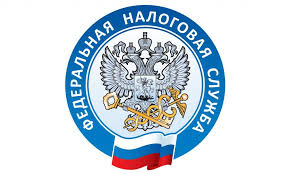 Как будет работать Единый налоговый счет, можно узнать на промостранице на сайте ФНС РоссииНа сайте ФНС России создана промостраница (https://www.nalog.gov.ru/rn77/ens/), которая поможет налогоплательщикам разобраться во всех нюансах перехода на новый порядок учета обязательных платежей – Единый налоговый счет. Нововведение заработает с 1 января 2023 года.Единый налоговый счет – это возможность платить налоги просто и без ошибок. Универсальная платежка с одинаковыми реквизитами для всех налогов, ошибиться с заполнением будет невозможно. Сроки сдачи отчетности и уплаты единые – больше не придется помнить сроки по разным налогам. В результате, платежи без ошибок, пеней и штрафов, что экономит бизнесу время и деньги.Если на ЕНС образовалась переплата, налогоплательщик может ее вернуть или перевести другому плательщику. Причем независимо от срока давности этой переплаты. Кроме того, благодаря единому сальдо расчетов с бюджетом арест с банковского счета будет сниматься всего за день, а пени будут рассчитываться не по каждому налогу, а на общую сумму отрицательного сальдо.Для удобства пользователей на промостранице есть ссылка к разделу, посвященному ЕНС      (https://www.nalog.gov.ru/rn77/service/kb/?t1=1028), в котором собраны наиболее распространенные вопросы и ответы по этой тематике.Необходимую информацию по вопросам ведения Единого налогового счета можно получить в Контакт-центре ФНС России по телефону 8-800-222-22-22, а также у чат-бота Таксика.